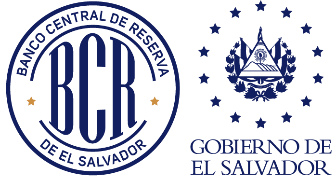 Anexo FInformación de Participantes de Sistema de Pago ACH (Bancos, Bancos cooperativos, Sociedades de Ahorro y Crédito y Federaciones de Bancos Cooperativos)IACH08- Comisiones pagadas a la ACH IACH08- Comisiones pagadas a la ACH IACH08- Comisiones pagadas a la ACH IACH08- Comisiones pagadas a la ACH IACH08- Comisiones pagadas a la ACH IACH08- Comisiones pagadas a la ACH IACH08- Comisiones pagadas a la ACH IACH08- Comisiones pagadas a la ACH IACH08- Comisiones pagadas a la ACH IACH08- Comisiones pagadas a la ACH (Valores en unidades y en USD) (Valores en unidades y en USD) (Valores en unidades y en USD) (Valores en unidades y en USD) (Valores en unidades y en USD) (Valores en unidades y en USD) (Valores en unidades y en USD) (Valores en unidades y en USD) (Valores en unidades y en USD) (Valores en unidades y en USD) Código de Tabla de Requerimiento de informaciónCódigo de cuentaDescripción de cuentaNombre de la InstituciónCódigo Institución  Periodo a reportar Año del periodo a reportar (AAAA)Tipo datoValor del DatoCódigo de LocalizaciónIACH08IACH0801Comisión total por Membresía por participación en ACHBanco BBBBBBBBBSEMESTRE 12024Importe en USDLocalIACH08IACH0802Comisión fija por administración de la ACHBanco BBBBBBBBBSEMESTRE 12024Importe en USDLocalIACH08IACH0803Número total de operaciones realizadadas con ACHBanco BBBBBBBBBSEMESTRE 12024UnidadesLocalIACH08IACH0804Comisión total por pagada por operaciones con ACHBanco BBBBBBBBBSEMESTRE 12024Importe en USDLocalDetalle de los campos requeridos en la tabla IACH08Detalle de los campos requeridos en la tabla IACH08Detalle de los campos requeridos en la tabla IACH08Este requerimiento está compuesto por cuentas de mayor, por lo que debe reportarse la información requerida sobre las comisiones que la institución paga a ACH El Salvador S.A. de C.V. por ser participante de dicho sistema. La información a remitir será de forma semestral, es decir, solo los datos correspondientes al semestre reportado y no de forma acumulada.Este requerimiento está compuesto por cuentas de mayor, por lo que debe reportarse la información requerida sobre las comisiones que la institución paga a ACH El Salvador S.A. de C.V. por ser participante de dicho sistema. La información a remitir será de forma semestral, es decir, solo los datos correspondientes al semestre reportado y no de forma acumulada.Este requerimiento está compuesto por cuentas de mayor, por lo que debe reportarse la información requerida sobre las comisiones que la institución paga a ACH El Salvador S.A. de C.V. por ser participante de dicho sistema. La información a remitir será de forma semestral, es decir, solo los datos correspondientes al semestre reportado y no de forma acumulada.Periodicidad = SemestralPeriodicidad = SemestralPeriodicidad = SemestralCódigo de cuentaRequerimientoDescripciónIACH8801Comisión total por Membresía por participación en ACH   Se refiere a la comisión total pagada como membresía por participar en el sistema ACH en Importe USDIACH8802Comisión fija por administración de la ACH  Se refiere a la comisión fija por administración pagada por participar en sistema ACH en Importe USDIACH8803Número total de operaciones realizadadas con ACH  Se refiere al número total de operaciones realizadas a través del sistema ACH en UnidadesIACH8804Comisión total por pagada por operaciones con ACH  Se refiere al monto total de comisión pagada por realizar operaciones a través del sistema ACH en Importe USDIACH09- Precio Unitario de Comisión pagada a la ACH por rangos de número de operaciones (transacciones)IACH09- Precio Unitario de Comisión pagada a la ACH por rangos de número de operaciones (transacciones)IACH09- Precio Unitario de Comisión pagada a la ACH por rangos de número de operaciones (transacciones)IACH09- Precio Unitario de Comisión pagada a la ACH por rangos de número de operaciones (transacciones)IACH09- Precio Unitario de Comisión pagada a la ACH por rangos de número de operaciones (transacciones)IACH09- Precio Unitario de Comisión pagada a la ACH por rangos de número de operaciones (transacciones)IACH09- Precio Unitario de Comisión pagada a la ACH por rangos de número de operaciones (transacciones)IACH09- Precio Unitario de Comisión pagada a la ACH por rangos de número de operaciones (transacciones)IACH09- Precio Unitario de Comisión pagada a la ACH por rangos de número de operaciones (transacciones)IACH09- Precio Unitario de Comisión pagada a la ACH por rangos de número de operaciones (transacciones)(Valores en USD) (Valores en USD) (Valores en USD) (Valores en USD) (Valores en USD) (Valores en USD) (Valores en USD) (Valores en USD) (Valores en USD) (Valores en USD) Código de Tabla de Requerimiento de informaciónCódigo de cuentaDescripción de cuentaNombre de la InstituciónCódigo Institución  Periodo a reportar Año del periodo a reportar (AAAA)Tipo datoValor del DatoCódigo de LocalizaciónIACH09IACH0906Valor de la Comisión Unitaria Pagada a ACH por el Rango de operaciones entre 0 a 1,000Banco BBBBBBBBBSEMESTRE 12024Importe en USDLocalIACH09IACH0907Valor de la Comisión Unitaria Pagada a ACH por el Rango de operaciones entre 1,001 a 2,000Banco BBBBBBBBBSEMESTRE 12024Importe en USDLocalIACH09IACH0908Valor de la Comisión Unitaria Pagada a ACH por el Rango de operaciones entre 2,001 a 3,000Banco BBBBBBBBBSEMESTRE 12024Importe en USDLocalIACH09IACH0909Valor de la Comisión Unitaria Pagada a ACH por el Rango de operaciones entre 3,001 a 4,000Banco BBBBBBBBBSEMESTRE 12024Importe en USDLocalIACH09IACH0910Valor de la Comisión Unitaria Pagada a ACH por el Rango de operaciones entre 4,001 a 5,000Banco BBBBBBBBBSEMESTRE 12024Importe en USDLocalIACH09IACH0911Valor de la Comisión Unitaria Pagada a ACH por el Rango de operaciones entre 5,001 a 10,000Banco BBBBBBBBBSEMESTRE 12024Importe en USDLocalIACH09IACH0912Valor de la Comisión Unitaria Pagada a ACH por el Rango de operaciones entre 10,001 a 25,000Banco BBBBBBBBBSEMESTRE 12024Importe en USDLocalIACH09IACH0913Valor de la Comisión Unitaria Pagada a ACH por el Rango de operaciones entre 25,001 a 50,000Banco BBBBBBBBBSEMESTRE 12024Importe en USDLocalIACH09IACH0914Valor de la Comisión Unitaria Pagada a ACH por el Rango de operaciones entre 50,001 a másBanco BBBBBBBBBSEMESTRE 12024Importe en USDLocalDetalle de los campos requeridos en la tabla IACH09Detalle de los campos requeridos en la tabla IACH09Detalle de los campos requeridos en la tabla IACH09Este requerimiento está compuesto por cuentas de mayor, por lo que debe reportar la información requerida sobre el valor de la comisión pagada a ACH de acuerdo con los distintos rangos de volumen de operaciones. La información a remitir será de forma semestral, es decir, solo los datos correspondientes al semestre reportado y no de forma acumulada.Este requerimiento está compuesto por cuentas de mayor, por lo que debe reportar la información requerida sobre el valor de la comisión pagada a ACH de acuerdo con los distintos rangos de volumen de operaciones. La información a remitir será de forma semestral, es decir, solo los datos correspondientes al semestre reportado y no de forma acumulada.Este requerimiento está compuesto por cuentas de mayor, por lo que debe reportar la información requerida sobre el valor de la comisión pagada a ACH de acuerdo con los distintos rangos de volumen de operaciones. La información a remitir será de forma semestral, es decir, solo los datos correspondientes al semestre reportado y no de forma acumulada.Periodicidad = SemestralPeriodicidad = SemestralPeriodicidad = SemestralCódigo de cuentaRequerimientoDescripciónIACH0906Valor de la Comisión Unitaria Pagada a ACH por el Rango de operaciones entre 0 a 1,000Se refiere al valor en USD de la comisión unitaria pagada a ACH por el rango de operaciones entre 0 a 1,000.IACH0907Valor de la Comisión Unitaria Pagada a ACH por el Rango de operaciones entre 1,001 a 2,000Se refiere al valor en USD de la comisión unitaria pagada a ACH por el rango de operaciones entre 1,001 a 2,000.IACH0908Valor de la Comisión Unitaria Pagada a ACH por el Rango de operaciones entre 2,001 a 3,000Se refiere al valor en USD de la comisión unitaria pagada a ACH por el rango de operaciones entre 2,001 a 3,000.IACH0909Valor de la Comisión Unitaria Pagada a ACH por el Rango de operaciones entre 3,001 a 4,000Se refiere al valor en USD de la comisión unitaria pagada a ACH por el rango de operaciones entre 3,001 a 4,000.IACH0910Valor de la Comisión Unitaria Pagada a ACH por el Rango de operaciones entre 4,001 a 5,000Se refiere al valor en USD de la comisión unitaria pagada a ACH por el rango de operaciones entre 4,001 a 5,000.IACH0911Valor de la Comisión Unitaria Pagada a ACH por el Rango de operaciones entre 5,001 a 10,000Se refiere al valor en USD de la comisión unitaria pagada a ACH por el rango de operaciones entre 5,001 a 10,000.IACH0912Valor de la Comisión Unitaria Pagada a ACH por el Rango de operaciones entre 10,001 a 25,000Se refiere al valor en USD de la comisión unitaria pagada a ACH por el rango de operaciones entre 10,001 a 25,000.IACH0913Valor de la Comisión Unitaria Pagada a ACH por el Rango de operaciones entre 25,001 a 50,000Se refiere al valor en USD de la comisión unitaria pagada a ACH por el rango de operaciones entre 25,001 a 50,000.IACH0914Valor de la Comisión Unitaria Pagada a ACH por el Rango de operaciones entre 50,001 a másSe refiere al valor en USD de la comisión unitaria pagada a ACH por el rango de operaciones entre 50,001 a más.IACH10- Comisiones y Recargos Cobradas a los clientes por las transacciones individual UNI por tipo de persona IACH10- Comisiones y Recargos Cobradas a los clientes por las transacciones individual UNI por tipo de persona IACH10- Comisiones y Recargos Cobradas a los clientes por las transacciones individual UNI por tipo de persona IACH10- Comisiones y Recargos Cobradas a los clientes por las transacciones individual UNI por tipo de persona IACH10- Comisiones y Recargos Cobradas a los clientes por las transacciones individual UNI por tipo de persona IACH10- Comisiones y Recargos Cobradas a los clientes por las transacciones individual UNI por tipo de persona IACH10- Comisiones y Recargos Cobradas a los clientes por las transacciones individual UNI por tipo de persona IACH10- Comisiones y Recargos Cobradas a los clientes por las transacciones individual UNI por tipo de persona IACH10- Comisiones y Recargos Cobradas a los clientes por las transacciones individual UNI por tipo de persona IACH10- Comisiones y Recargos Cobradas a los clientes por las transacciones individual UNI por tipo de persona (Valores en USD) (Valores en USD) (Valores en USD) (Valores en USD) (Valores en USD) (Valores en USD) (Valores en USD) (Valores en USD) (Valores en USD) (Valores en USD) Código de Tabla de Requerimiento de informaciónCódigo de cuentaDescripción de cuentaNombre de la InstituciónCódigo Institución  Periodo a reportar Año del periodo a reportar (AAAA)Tipo datoValor del DatoCódigo de LocalizaciónIACH10IACH1001Comisiones y Recargos Cobradas a los clientes por las transacciones UNI por tipo de Persona Natural - MínimoBanco BBBBBBBBBSEMESTRE 12024Importe en USDLocalIACH10IACH1002Comisiones y Recargos Cobradas a los clientes por las transacciones UNI por tipo de Persona Natural - MáximoBanco BBBBBBBBBSEMESTRE 12024Importe en USDLocalIACH10IACH1003Comisiones y Recargos Cobradas a los clientes por las transacciones UNI por tipo de Persona Jurídica - MínimoBanco BBBBBBBBBSEMESTRE 12024Importe en USDLocalIACH10IACH1004Comisiones y Recargos Cobradas a los clientes por las transacciones UNI por tipo de Persona Jurídica - MáximoBanco BBBBBBBBBSEMESTRE 12024Importe en USDLocalDetalle de los campos requeridos en la tabla IACH10Detalle de los campos requeridos en la tabla IACH10Detalle de los campos requeridos en la tabla IACH10ste requerimiento está compuesto por cuentas de mayor, en las cuales se requiere reportar la información sobre las comisiones y recargos que la institución ha cobrado a sus clientes por realizar transacciones a través de UNI. El dato a colocar debe ser el valor mínimo y el máximo que se cobra a cada tipo de persona, ya sea natural o jurídica.ste requerimiento está compuesto por cuentas de mayor, en las cuales se requiere reportar la información sobre las comisiones y recargos que la institución ha cobrado a sus clientes por realizar transacciones a través de UNI. El dato a colocar debe ser el valor mínimo y el máximo que se cobra a cada tipo de persona, ya sea natural o jurídica.ste requerimiento está compuesto por cuentas de mayor, en las cuales se requiere reportar la información sobre las comisiones y recargos que la institución ha cobrado a sus clientes por realizar transacciones a través de UNI. El dato a colocar debe ser el valor mínimo y el máximo que se cobra a cada tipo de persona, ya sea natural o jurídica.Periodicidad = SemestralPeriodicidad = SemestralPeriodicidad = SemestralCódigo de cuentaRequerimientoDescripciónIACH1001Comisiones y Recargos Cobradas a los clientes por las transacciones UNI por tipo de Persona Natural - MínimoSe refiere al valor de la comisión mínima cobrada a los clientes (Persona Natural) por operación en UNI.IACH1002Comisiones y Recargos Cobradas a los clientes por las transacciones UNI por tipo de Persona Natural - MáximoSe refiere al valor de la comisión máxima cobrada a los clientes (Persona Natural) por operación en UNI.IACH1003Comisiones y Recargos Cobradas a los clientes por las transacciones UNI por tipo de Persona Jurídica - MínimoSe refiere al valor de la comisión mínima cobrada a los clientes (Persona Jurídica) por operación en UNI.IACH1004Comisiones y Recargos Cobradas a los clientes por las transacciones UNI por tipo de Persona Jurídica - MáximoSe refiere al valor de la comisión máxima cobrada a los clientes (Persona Jurídica) por operación en UNI.IACH11- Total de Comisiones y Recargos Cobradas a los clientes por las transacciones UNI por tipo de persona IACH11- Total de Comisiones y Recargos Cobradas a los clientes por las transacciones UNI por tipo de persona IACH11- Total de Comisiones y Recargos Cobradas a los clientes por las transacciones UNI por tipo de persona IACH11- Total de Comisiones y Recargos Cobradas a los clientes por las transacciones UNI por tipo de persona IACH11- Total de Comisiones y Recargos Cobradas a los clientes por las transacciones UNI por tipo de persona IACH11- Total de Comisiones y Recargos Cobradas a los clientes por las transacciones UNI por tipo de persona IACH11- Total de Comisiones y Recargos Cobradas a los clientes por las transacciones UNI por tipo de persona IACH11- Total de Comisiones y Recargos Cobradas a los clientes por las transacciones UNI por tipo de persona IACH11- Total de Comisiones y Recargos Cobradas a los clientes por las transacciones UNI por tipo de persona IACH11- Total de Comisiones y Recargos Cobradas a los clientes por las transacciones UNI por tipo de persona (Valores en Unidades y USD) (Valores en Unidades y USD) (Valores en Unidades y USD) (Valores en Unidades y USD) (Valores en Unidades y USD) (Valores en Unidades y USD) (Valores en Unidades y USD) (Valores en Unidades y USD) (Valores en Unidades y USD) (Valores en Unidades y USD) Código de Tabla de Requerimiento de informaciónCódigo de cuentaDescripción de cuentaNombre de la InstituciónCódigo Institución  Periodo a reportar Año del periodo a reportar (AAAA)Tipo datoValor del DatoCódigo de LocalizaciónIACH11IACH1101Total de Comisiones y Recargos Cobradas a los clientes por las transacciones UNI por tipo de Persona NaturalBanco BBBBBBBBBSEMESTRE 12024UnidadesLocalIACH11IACH1102Total de Comisiones y Recargos Cobrados a los clientes por las transacciones UNI por tipo de Persona JurídicaBanco BBBBBBBBBSEMESTRE 12024UnidadesLocalIACH11IACH1101Total de Comisiones y Recargos Cobradas a los clientes por las transacciones UNI por tipo de Persona NaturalBanco BBBBBBBBBSEMESTRE 12024Importe en USDLocalIACH11IACH1102Total de Comisiones y Recargos Cobrados a los clientes por las transacciones UNI por tipo de Persona JurídicaBanco BBBBBBBBBSEMESTRE 12024Importe en USDLocalDetalle de los campos requeridos en la tabla IACH11Detalle de los campos requeridos en la tabla IACH11Detalle de los campos requeridos en la tabla IACH11Este requerimiento está compuesto por cuentas de mayor, en las cuales se debe reportar la información relacionada a las comisiones y recargos cobrados a los clientes por las transacciones realizadas a través de UNI, por tipo de persona que ejecuta la transacción. Los datos a remitir serán únicamente los que corresponden al semestre que se está reportando. En el campo "Valor del Dato" se debe reportar la información tanto en Unidades como en Importe en USD por lo que debe colocarse el valor que corresponda al "Tipo de Dato" seleccionado.Este requerimiento está compuesto por cuentas de mayor, en las cuales se debe reportar la información relacionada a las comisiones y recargos cobrados a los clientes por las transacciones realizadas a través de UNI, por tipo de persona que ejecuta la transacción. Los datos a remitir serán únicamente los que corresponden al semestre que se está reportando. En el campo "Valor del Dato" se debe reportar la información tanto en Unidades como en Importe en USD por lo que debe colocarse el valor que corresponda al "Tipo de Dato" seleccionado.Este requerimiento está compuesto por cuentas de mayor, en las cuales se debe reportar la información relacionada a las comisiones y recargos cobrados a los clientes por las transacciones realizadas a través de UNI, por tipo de persona que ejecuta la transacción. Los datos a remitir serán únicamente los que corresponden al semestre que se está reportando. En el campo "Valor del Dato" se debe reportar la información tanto en Unidades como en Importe en USD por lo que debe colocarse el valor que corresponda al "Tipo de Dato" seleccionado.Periodicidad = SemestralPeriodicidad = SemestralPeriodicidad = SemestralCódigo de cuentaRequerimientoDescripciónIACH1101Total de Comisiones y Recargos Cobradas a los clientes por las transacciones UNI por tipo de Persona NaturalSe refiere al total de Comisiones y Recargos Cobradas a los clientes por las transacciones UNI por tipo de Persona Natural en Unidades e Importe en USD para el semestre que reporta.IACH1102Total de Comisiones y Recargos Cobrados a los clientes por las transacciones UNI por tipo de Persona JurídicaSe refiere al total de Comisiones y Recargos Cobrados a los clientes por las transacciones UNI por tipo de Persona jurídica en Unidades e Importe en USD para el semestre que reporta.IACH12- Número de Operaciones totales de Comisiones y Recargos No Cobradas a los clientes por las transacciones UNIIACH12- Número de Operaciones totales de Comisiones y Recargos No Cobradas a los clientes por las transacciones UNIIACH12- Número de Operaciones totales de Comisiones y Recargos No Cobradas a los clientes por las transacciones UNIIACH12- Número de Operaciones totales de Comisiones y Recargos No Cobradas a los clientes por las transacciones UNIIACH12- Número de Operaciones totales de Comisiones y Recargos No Cobradas a los clientes por las transacciones UNIIACH12- Número de Operaciones totales de Comisiones y Recargos No Cobradas a los clientes por las transacciones UNIIACH12- Número de Operaciones totales de Comisiones y Recargos No Cobradas a los clientes por las transacciones UNIIACH12- Número de Operaciones totales de Comisiones y Recargos No Cobradas a los clientes por las transacciones UNIIACH12- Número de Operaciones totales de Comisiones y Recargos No Cobradas a los clientes por las transacciones UNIIACH12- Número de Operaciones totales de Comisiones y Recargos No Cobradas a los clientes por las transacciones UNI(Valores en Unidades)(Valores en Unidades)(Valores en Unidades)(Valores en Unidades)(Valores en Unidades)(Valores en Unidades)(Valores en Unidades)(Valores en Unidades)(Valores en Unidades)(Valores en Unidades)Código de Tabla de Requerimiento de informaciónCódigo de cuentaDescripción de cuentaNombre de la InstituciónCódigo Institución  Periodo a reportar Año del periodo a reportar (AAAA)Tipo datoValor del DatoCódigo de LocalizaciónIACH12IACH1201Número de Operaciones totales de Comisiones y Recargos No Cobradas a los clientes por las transacciones UNI a personas NaturalesBanco BBBBBBBBBSEMESTRE 12024UnidadesLocalIACH12IACH1202Número de Operaciones totales de Comisiones y Recargos No Cobradas a los clientes por las transacciones UNI a personas JurídicasBanco BBBBBBBBBSEMESTRE 12024UnidadesLocalDetalle de los campos requeridos en la tabla IACH12Detalle de los campos requeridos en la tabla IACH12Detalle de los campos requeridos en la tabla IACH12Este requerimiento está compuesto por cuentas de mayor, por lo que debe reportarse la información requerida sobre el número de unidades de operaciones totales de aquellas comisiones y recargos que no fueron cobradas a los clientes por las transacciones realizadas por UNI, de manera semestral, es decir no son transacciones acumuladas.Este requerimiento está compuesto por cuentas de mayor, por lo que debe reportarse la información requerida sobre el número de unidades de operaciones totales de aquellas comisiones y recargos que no fueron cobradas a los clientes por las transacciones realizadas por UNI, de manera semestral, es decir no son transacciones acumuladas.Este requerimiento está compuesto por cuentas de mayor, por lo que debe reportarse la información requerida sobre el número de unidades de operaciones totales de aquellas comisiones y recargos que no fueron cobradas a los clientes por las transacciones realizadas por UNI, de manera semestral, es decir no son transacciones acumuladas.Periodicidad = SemestralPeriodicidad = SemestralPeriodicidad = SemestralCódigo de cuentaRequerimientoDescripciónIACH1201Número de Operaciones totales de Comisiones y Recargos No Cobradas a los clientes por las transacciones UNI a personas Naturales.Se refiere al número total de operaciones realizadas a travez de transacciones UNI por tipo de persona natural, que no cobró comisiones ni recargos a los clientes.IACH1202Número de Operaciones totales de Comisiones y Recargos No Cobradas a los clientes por las transacciones UNI a personas JuridicasSe refiere al número total de operaciones realizadas a travez de transacciones UNI por tipo de persona juridica, que no cobró comisiones ni recargos a los clientes.IACH13- Número de transacciones UNI por OrigenIACH13- Número de transacciones UNI por OrigenIACH13- Número de transacciones UNI por OrigenIACH13- Número de transacciones UNI por OrigenIACH13- Número de transacciones UNI por OrigenIACH13- Número de transacciones UNI por OrigenIACH13- Número de transacciones UNI por OrigenIACH13- Número de transacciones UNI por OrigenIACH13- Número de transacciones UNI por OrigenIACH13- Número de transacciones UNI por OrigenIACH13- Número de transacciones UNI por OrigenIACH13- Número de transacciones UNI por Origen(Valores en Unidades)(Valores en Unidades)(Valores en Unidades)(Valores en Unidades)(Valores en Unidades)(Valores en Unidades)(Valores en Unidades)(Valores en Unidades)(Valores en Unidades)(Valores en Unidades)(Valores en Unidades)(Valores en Unidades)La información debe ser completada por la Entidad Financiera participante que Origina las Transacciones (EFO)La información debe ser completada por la Entidad Financiera participante que Origina las Transacciones (EFO)La información debe ser completada por la Entidad Financiera participante que Origina las Transacciones (EFO)La información debe ser completada por la Entidad Financiera participante que Origina las Transacciones (EFO)La información debe ser completada por la Entidad Financiera participante que Origina las Transacciones (EFO)La información debe ser completada por la Entidad Financiera participante que Origina las Transacciones (EFO)La información debe ser completada por la Entidad Financiera participante que Origina las Transacciones (EFO)La información debe ser completada por la Entidad Financiera participante que Origina las Transacciones (EFO)La información debe ser completada por la Entidad Financiera participante que Origina las Transacciones (EFO)La información debe ser completada por la Entidad Financiera participante que Origina las Transacciones (EFO)La información debe ser completada por la Entidad Financiera participante que Origina las Transacciones (EFO)La información debe ser completada por la Entidad Financiera participante que Origina las Transacciones (EFO)Código de Tabla de Requerimiento de informaciónCódigo de cuentaDescripción de cuentaEntidad Financiera Participante Origen (EFO)Código Institución (EFO) Periodo a reportar Año del periodo a reportar (AAAA)Tipo datoValor del DatoCódigo de LocalizaciónEntidad Financiera Participante Recibidora o destino (IFR)Código Institución (IFR) IACH13IACH1301Transacciones de crédito de Banco a Banco exitosasBanco BBBBBBBBBTRIMESTRE 12024UnidadesLocalBanco BBBBBBBBBIACH13IACH130101Transacciones de crédito de Banco a Banco exitosas - Transferencia entre Cuentas Banco BBBBBBBBBTRIMESTRE 12024UnidadesLocalBanco BBBBBBBBBIACH13IACH130102Transacciones de crédito de Banco a Banco exitosas - Pago de Préstamos  Banco BBBBBBBBBTRIMESTRE 12024UnidadesLocalBanco BBBBBBBBBIACH13IACH130103Transacciones de crédito de Banco a Banco exitosas - Pago de Tarjetas de Crédito   Banco BBBBBBBBBTRIMESTRE 12024UnidadesLocalBanco BBBBBBBBBIACH13IACH1303Transacciones de crédito de Banco a Banco por devoluciónBanco BBBBBBBBBTRIMESTRE 12024UnidadesLocalBanco BBBBBBBBBIACH13IACH130301Transacciones de crédito de Banco a Banco devolución - Transferencia entre Cuentas Banco BBBBBBBBBTRIMESTRE 12024UnidadesLocalBanco BBBBBBBBBIACH13IACH130302Transacciones de crédito de Banco a Banco devolución - Pago de Préstamos  Banco BBBBBBBBBTRIMESTRE 12024UnidadesLocalBanco BBBBBBBBBIACH13IACH130303Transacciones de crédito de Banco a Banco devolución - Pago de Tarjetas de Crédito   Banco BBBBBBBBBTRIMESTRE 12024UnidadesLocalBanco BBBBBBBBBIACH13IACH1301Transacciones de crédito de Banco a Banco exitosasBanco BBBBBBBBBTRIMESTRE 12024Importe en USDLocalBanco BBBBBBBBBIACH13IACH130101Transacciones de crédito de Banco a Banco exitosas - Transferencia entre Cuentas Banco BBBBBBBBBTRIMESTRE 12024Importe en USDLocalBanco BBBBBBBBBIACH13IACH130102Transacciones de crédito de Banco a Banco exitosas - Pago de Préstamos  Banco BBBBBBBBBTRIMESTRE 12024Importe en USDLocalBanco BBBBBBBBBIACH13IACH130103Transacciones de crédito de Banco a Banco exitosas - Pago de Tarjetas de Crédito   Banco BBBBBBBBBTRIMESTRE 12024Importe en USDLocalBanco BBBBBBBBBIACH13IACH1303Transacciones de crédito de Banco a Banco por devoluciónBanco BBBBBBBBBTRIMESTRE 12024Importe en USDLocalBanco BBBBBBBBBIACH13IACH130301Transacciones de crédito de Banco a Banco devolución - Transferencia entre Cuentas Banco BBBBBBBBBTRIMESTRE 12024Importe en USDLocalBanco BBBBBBBBBIACH13IACH130302Transacciones de crédito de Banco a Banco devolución - Pago de Préstamos  Banco BBBBBBBBBTRIMESTRE 12024Importe en USDLocalBanco BBBBBBBBBIACH13IACH130303Transacciones de crédito de Banco a Banco devolución - Pago de Tarjetas de Crédito   Banco BBBBBBBBBTRIMESTRE 12024Importe en USDLocalBanco BBBBBBBBBDetalle de los campos requeridos en la tabla IACH13Detalle de los campos requeridos en la tabla IACH13Detalle de los campos requeridos en la tabla IACH13Requerimiento compuesto por cuentas de mayor y subcuentas, en las cuales se debe reportar la información relacionada a la cantidad de operaciones y los montos de las transacciones realizadas a través del servicio de UNI durante el trimestre a reportar. Para todas las cuentas se debe colocar el valor en Unidades e Importe en USD, por lo que el dato del campo "Valor del Dato" debe corresponder al "Tipo de Dato" seleccionado. Las operaciones a reportar son las que como Entidad Financiera Origen (EFO) ha ordenado hacia las Entidades Financieras Receptoras o Recibidoras (EFR).Requerimiento compuesto por cuentas de mayor y subcuentas, en las cuales se debe reportar la información relacionada a la cantidad de operaciones y los montos de las transacciones realizadas a través del servicio de UNI durante el trimestre a reportar. Para todas las cuentas se debe colocar el valor en Unidades e Importe en USD, por lo que el dato del campo "Valor del Dato" debe corresponder al "Tipo de Dato" seleccionado. Las operaciones a reportar son las que como Entidad Financiera Origen (EFO) ha ordenado hacia las Entidades Financieras Receptoras o Recibidoras (EFR).Requerimiento compuesto por cuentas de mayor y subcuentas, en las cuales se debe reportar la información relacionada a la cantidad de operaciones y los montos de las transacciones realizadas a través del servicio de UNI durante el trimestre a reportar. Para todas las cuentas se debe colocar el valor en Unidades e Importe en USD, por lo que el dato del campo "Valor del Dato" debe corresponder al "Tipo de Dato" seleccionado. Las operaciones a reportar son las que como Entidad Financiera Origen (EFO) ha ordenado hacia las Entidades Financieras Receptoras o Recibidoras (EFR).Periodicidad = TrimestralPeriodicidad = TrimestralPeriodicidad = TrimestralCódigo de cuentaRequerimientoDescripciónIACH1301Transacciones de crédito de Banco a Banco exitosasSe refiere al número y el monto total de Transacciones canalizadas por la ACH El Salvador S.A. de C.V., correspondientes a las operaciones exitosas de crédito, es decir excluyendo las operaciones devueltas o rechazadas. Asimismo, para las subcuentas deberán reportarse específicamente la información relacionada a “Transferencia entre Cuentas, Pago de Préstamos, Pago de Tarjetas de Crédito"IACH130101Transacciones de crédito de Banco a Banco exitosas - Transferencia entre CuentasSe refiere al número y el monto total de Transacciones canalizadas por la ACH El Salvador S.A. de C.V., correspondientes a las operaciones exitosas de crédito, es decir excluyendo las operaciones devueltas o rechazadas. Asimismo, para las subcuentas deberán reportarse específicamente la información relacionada a “Transferencia entre Cuentas, Pago de Préstamos, Pago de Tarjetas de Crédito"IACH130102Transacciones de crédito de Banco a Banco exitosas - Pago de PréstamosSe refiere al número y el monto total de Transacciones canalizadas por la ACH El Salvador S.A. de C.V., correspondientes a las operaciones exitosas de crédito, es decir excluyendo las operaciones devueltas o rechazadas. Asimismo, para las subcuentas deberán reportarse específicamente la información relacionada a “Transferencia entre Cuentas, Pago de Préstamos, Pago de Tarjetas de Crédito"IACH130103Transacciones de crédito de Banco a Banco exitosas - Pago de Tarjetas de CréditoSe refiere al número y el monto total de Transacciones canalizadas por la ACH El Salvador S.A. de C.V., correspondientes a las operaciones exitosas de crédito, es decir excluyendo las operaciones devueltas o rechazadas. Asimismo, para las subcuentas deberán reportarse específicamente la información relacionada a “Transferencia entre Cuentas, Pago de Préstamos, Pago de Tarjetas de Crédito"IACH1303Transacciones de crédito de Banco a Banco por devoluciónSe refiere al número y el monto total de Transacciones canalizadas por la ACH El Salvador S.A. de C.V., correspondientes a las operaciones No exitosas de crédito, es decir únicamente las operaciones devueltas o rechazadas. Asimismo, para las subcuentas deberán reportarse lo no exitoso específicamente relacionado a “Transferencia entre Cuentas, Pago de Préstamos, Pago de Tarjetas de Crédito"IACH130301Transacciones de crédito de Banco a Banco devolución - Transferencia entre CuentasSe refiere al número y el monto total de Transacciones canalizadas por la ACH El Salvador S.A. de C.V., correspondientes a las operaciones No exitosas de crédito, es decir únicamente las operaciones devueltas o rechazadas. Asimismo, para las subcuentas deberán reportarse lo no exitoso específicamente relacionado a “Transferencia entre Cuentas, Pago de Préstamos, Pago de Tarjetas de Crédito"IACH130302Transacciones de crédito de Banco a Banco devolución - Pago de PréstamosSe refiere al número y el monto total de Transacciones canalizadas por la ACH El Salvador S.A. de C.V., correspondientes a las operaciones No exitosas de crédito, es decir únicamente las operaciones devueltas o rechazadas. Asimismo, para las subcuentas deberán reportarse lo no exitoso específicamente relacionado a “Transferencia entre Cuentas, Pago de Préstamos, Pago de Tarjetas de Crédito"IACH130303Transacciones de crédito de Banco a Banco devolución - Pago de Tarjetas de CréditoSe refiere al número y el monto total de Transacciones canalizadas por la ACH El Salvador S.A. de C.V., correspondientes a las operaciones No exitosas de crédito, es decir únicamente las operaciones devueltas o rechazadas. Asimismo, para las subcuentas deberán reportarse lo no exitoso específicamente relacionado a “Transferencia entre Cuentas, Pago de Préstamos, Pago de Tarjetas de Crédito"IACH14- Número de transacciones UNI por RecibidorIACH14- Número de transacciones UNI por RecibidorIACH14- Número de transacciones UNI por RecibidorIACH14- Número de transacciones UNI por RecibidorIACH14- Número de transacciones UNI por RecibidorIACH14- Número de transacciones UNI por RecibidorIACH14- Número de transacciones UNI por RecibidorIACH14- Número de transacciones UNI por RecibidorIACH14- Número de transacciones UNI por RecibidorIACH14- Número de transacciones UNI por RecibidorIACH14- Número de transacciones UNI por RecibidorIACH14- Número de transacciones UNI por Recibidor(Valores en Unidades)(Valores en Unidades)(Valores en Unidades)(Valores en Unidades)(Valores en Unidades)(Valores en Unidades)(Valores en Unidades)(Valores en Unidades)(Valores en Unidades)(Valores en Unidades)(Valores en Unidades)(Valores en Unidades)La información debe ser completada por la Entidad Financiera participante que Recibe las Transacciones (EFR)La información debe ser completada por la Entidad Financiera participante que Recibe las Transacciones (EFR)La información debe ser completada por la Entidad Financiera participante que Recibe las Transacciones (EFR)La información debe ser completada por la Entidad Financiera participante que Recibe las Transacciones (EFR)La información debe ser completada por la Entidad Financiera participante que Recibe las Transacciones (EFR)La información debe ser completada por la Entidad Financiera participante que Recibe las Transacciones (EFR)La información debe ser completada por la Entidad Financiera participante que Recibe las Transacciones (EFR)La información debe ser completada por la Entidad Financiera participante que Recibe las Transacciones (EFR)La información debe ser completada por la Entidad Financiera participante que Recibe las Transacciones (EFR)La información debe ser completada por la Entidad Financiera participante que Recibe las Transacciones (EFR)La información debe ser completada por la Entidad Financiera participante que Recibe las Transacciones (EFR)La información debe ser completada por la Entidad Financiera participante que Recibe las Transacciones (EFR)Código de Tabla de Requerimiento de informaciónCódigo de cuentaDescripción de cuentaEntidad Financiera Participante Origen (EFO)Código Institución (EFO) Periodo a reportar Año del periodo a reportar (AAAA)Tipo datoValor del DatoCódigo de LocalizaciónEntidad Financiera Participante Recibidora o destino (IFR)Código Institución (IFR) IACH14IACH1401Transacciones de crédito de Banco a Banco exitosasBanco BBBBBBBBBTRIMESTRE 12024UnidadesLocalBanco BBBBBBBBBIACH14IACH140101Transacciones de crédito de Banco a Banco exitosas - Transferencia entre Cuentas Banco BBBBBBBBBTRIMESTRE 12024UnidadesLocalBanco BBBBBBBBBIACH14IACH140102Transacciones de crédito de Banco a Banco exitosas - Pago de Préstamos  Banco BBBBBBBBBTRIMESTRE 12024UnidadesLocalBanco BBBBBBBBBIACH14IACH140103Transacciones de crédito de Banco a Banco exitosas - Pago de Tarjetas de Crédito   Banco BBBBBBBBBTRIMESTRE 12024UnidadesLocalBanco BBBBBBBBBIACH14IACH1403Transacciones de crédito de Banco a Banco por devoluciónBanco BBBBBBBBBTRIMESTRE 12024UnidadesLocalBanco BBBBBBBBBIACH14IACH140301Transacciones de crédito de Banco a Banco devolución - Transferencia entre Cuentas Banco BBBBBBBBBTRIMESTRE 12024UnidadesLocalBanco BBBBBBBBBIACH14IACH140302Transacciones de crédito de Banco a Banco devolución - Pago de Préstamos  Banco BBBBBBBBBTRIMESTRE 12024UnidadesLocalBanco BBBBBBBBBIACH14IACH140303Transacciones de crédito de Banco a Banco devolución - Pago de Tarjetas de Crédito   Banco BBBBBBBBBTRIMESTRE 12024UnidadesLocalBanco BBBBBBBBBIACH14IACH1401Transacciones de crédito de Banco a Banco exitosasBanco BBBBBBBBBTRIMESTRE 12024Importe en USDLocalBanco BBBBBBBBBIACH14IACH140101Transacciones de crédito de Banco a Banco exitosas - Transferencia entre Cuentas Banco BBBBBBBBBTRIMESTRE 12024Importe en USDLocalBanco BBBBBBBBBIACH14IACH140102Transacciones de crédito de Banco a Banco exitosas - Pago de Préstamos  Banco BBBBBBBBBTRIMESTRE 12024Importe en USDLocalBanco BBBBBBBBBIACH14IACH140103Transacciones de crédito de Banco a Banco exitosas - Pago de Tarjetas de Crédito   Banco BBBBBBBBBTRIMESTRE 12024Importe en USDLocalBanco BBBBBBBBBIACH14IACH1403Transacciones de crédito de Banco a Banco por devoluciónBanco BBBBBBBBBTRIMESTRE 12024Importe en USDLocalBanco BBBBBBBBBIACH14IACH140301Transacciones de crédito de Banco a Banco devolución - Transferencia entre Cuentas Banco BBBBBBBBBTRIMESTRE 12024Importe en USDLocalBanco BBBBBBBBBIACH14IACH140302Transacciones de crédito de Banco a Banco devolución - Pago de Préstamos  Banco BBBBBBBBBTRIMESTRE 12024Importe en USDLocalBanco BBBBBBBBBIACH14IACH140303Transacciones de crédito de Banco a Banco devolución - Pago de Tarjetas de Crédito   Banco BBBBBBBBBTRIMESTRE 12024Importe en USDLocalBanco BBBBBBBBBDetalle de los campos requeridos en la tabla IACH14Detalle de los campos requeridos en la tabla IACH14Detalle de los campos requeridos en la tabla IACH14Requerimiento compuesto por cuentas de mayor y subcuentas, en las cuales se debe reportar la información relacionada a la cantidad de operaciones y los montos de las transacciones recibidas a través del servicio de UNI durante el trimestre a reportar. Para todas las cuentas se debe colocar el valor en Unidades e Importe en USD, por lo que el dato del campo "Valor del Dato" debe corresponder al "Tipo de Dato" seleccionado. Las operaciones a reportar son las que como Entidad Financiera Receptora (EFR) ha recibido desde todas las Entidades Financieras Originadoras (EFO).Requerimiento compuesto por cuentas de mayor y subcuentas, en las cuales se debe reportar la información relacionada a la cantidad de operaciones y los montos de las transacciones recibidas a través del servicio de UNI durante el trimestre a reportar. Para todas las cuentas se debe colocar el valor en Unidades e Importe en USD, por lo que el dato del campo "Valor del Dato" debe corresponder al "Tipo de Dato" seleccionado. Las operaciones a reportar son las que como Entidad Financiera Receptora (EFR) ha recibido desde todas las Entidades Financieras Originadoras (EFO).Requerimiento compuesto por cuentas de mayor y subcuentas, en las cuales se debe reportar la información relacionada a la cantidad de operaciones y los montos de las transacciones recibidas a través del servicio de UNI durante el trimestre a reportar. Para todas las cuentas se debe colocar el valor en Unidades e Importe en USD, por lo que el dato del campo "Valor del Dato" debe corresponder al "Tipo de Dato" seleccionado. Las operaciones a reportar son las que como Entidad Financiera Receptora (EFR) ha recibido desde todas las Entidades Financieras Originadoras (EFO).Periodicidad = TrimestralPeriodicidad = TrimestralPeriodicidad = TrimestralCódigo de cuentaRequerimientoDescripciónIACH1401Transacciones de crédito de Banco a Banco exitosasSe refiere al número y el monto total de Transacciones canalizadas por la ACH El Salvador S.A. de C.V., correspondientes a las operaciones exitosas de crédito, es decir excluyendo las operaciones devueltas o rechazadas. Asimismo, para las subcuentas deberán reportarse específicamente lo relacionado a “Transferencia entre Cuentas, Pago de Préstamos, Pago de Tarjetas de Crédito “.IACH140101Transacciones de crédito de Banco a Banco exitosas - Transferencia entre CuentasSe refiere al número y el monto total de Transacciones canalizadas por la ACH El Salvador S.A. de C.V., correspondientes a las operaciones exitosas de crédito, es decir excluyendo las operaciones devueltas o rechazadas. Asimismo, para las subcuentas deberán reportarse específicamente lo relacionado a “Transferencia entre Cuentas, Pago de Préstamos, Pago de Tarjetas de Crédito “.IACH140102Transacciones de crédito de Banco a Banco exitosas - Pago de PréstamosSe refiere al número y el monto total de Transacciones canalizadas por la ACH El Salvador S.A. de C.V., correspondientes a las operaciones exitosas de crédito, es decir excluyendo las operaciones devueltas o rechazadas. Asimismo, para las subcuentas deberán reportarse específicamente lo relacionado a “Transferencia entre Cuentas, Pago de Préstamos, Pago de Tarjetas de Crédito “.IACH140103Transacciones de crédito de Banco a Banco exitosas - Pago de Tarjetas de CréditoSe refiere al número y el monto total de Transacciones canalizadas por la ACH El Salvador S.A. de C.V., correspondientes a las operaciones exitosas de crédito, es decir excluyendo las operaciones devueltas o rechazadas. Asimismo, para las subcuentas deberán reportarse específicamente lo relacionado a “Transferencia entre Cuentas, Pago de Préstamos, Pago de Tarjetas de Crédito “.IACH1403Transacciones de crédito de Banco a Banco por devoluciónSe refiere al número y el monto total de Transacciones canalizadas por la ACH El Salvador S.A. de C.V., correspondientes a las operaciones No exitosas de crédito, es decir únicamente las operaciones devueltas o rechazadas. Asimismo, para las subcuentas deberán reportarse lo no exitoso específicamente lo relacionado a “Transferencia entre Cuentas, Pago de Préstamos, Pago de Tarjetas de Crédito “.IACH140301Transacciones de crédito de Banco a Banco devolución - Transferencia entre CuentasSe refiere al número y el monto total de Transacciones canalizadas por la ACH El Salvador S.A. de C.V., correspondientes a las operaciones No exitosas de crédito, es decir únicamente las operaciones devueltas o rechazadas. Asimismo, para las subcuentas deberán reportarse lo no exitoso específicamente lo relacionado a “Transferencia entre Cuentas, Pago de Préstamos, Pago de Tarjetas de Crédito “.IACH140302Transacciones de crédito de Banco a Banco devolución - Pago de PréstamosSe refiere al número y el monto total de Transacciones canalizadas por la ACH El Salvador S.A. de C.V., correspondientes a las operaciones No exitosas de crédito, es decir únicamente las operaciones devueltas o rechazadas. Asimismo, para las subcuentas deberán reportarse lo no exitoso específicamente lo relacionado a “Transferencia entre Cuentas, Pago de Préstamos, Pago de Tarjetas de Crédito “.IACH140303Transacciones de crédito de Banco a Banco devolución - Pago de Tarjetas de CréditoSe refiere al número y el monto total de Transacciones canalizadas por la ACH El Salvador S.A. de C.V., correspondientes a las operaciones No exitosas de crédito, es decir únicamente las operaciones devueltas o rechazadas. Asimismo, para las subcuentas deberán reportarse lo no exitoso específicamente lo relacionado a “Transferencia entre Cuentas, Pago de Préstamos, Pago de Tarjetas de Crédito “.